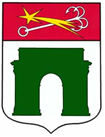 М у н и ц и п а л ь н о е    о б р а з о в а н и есубъекта    Российской   Федерации   Санкт-ПетербургН А Р В С К И Й    О К Р У ГМ у н и ц и п а л ь н ы й  с о в е т(шестой созыв)Оборонная ул., д. 18, Санкт-Петербург, 198095, тел. (812) 786-77-66e-mail: narvokrug@yandex.ru; www.narvski-okrug.spb.					                          ПРОЕКТ   	Р Е Ш Е Н И Е№ ________________.2024О внесении изменений в Положение о Комиссии муниципального образования муниципальный округ Нарвский округ по соблюдению требований к служебному поведению муниципальных служащих и урегулированию конфликта интересовЗаслушав Главу Муниципального образования – исполняющего полномочия председателя Муниципального совета А.Г. Каптуровича, о необходимости внесения изменений в Положение о Комиссии муниципального образования муниципальный округ Нарвский округ по соблюдению требований к служебному поведению муниципальных служащих и урегулированию конфликта интересов, утвержденное решением Муниципального совета муниципального образования муниципального округа Нарвский округ от 30.08.2017 № 30, с целью приведения его в соответствие с действующим законодательством, рассмотрев предложение Прокуратуры Кировского района Санкт-Петербурга от 07.02.2024 №2/2024, представленный проект изменений, Муниципальный совет внутригородского муниципального образования города федерального значения Санкт-Петербурга муниципальный округ Нарвский округР Е Ш И Л:Внести в Положение о Комиссии муниципального образования муниципальный округ Нарвский округ по соблюдению требований к служебному поведению муниципальных служащих и урегулированию конфликта интересов, утвержденное решением Муниципального совета муниципального образования муниципального округа Нарвский округ от 30.08.2017 № 30 следующие изменения:- пункт 1.6. изложить в следующей редакции: «Основными задачами Комиссии является содействие органам местного самоуправления в обеспечении соблюдения муниципальными служащими органов местного самоуправления ограничений и запретов, требований о предотвращении или об урегулировании конфликта интересов, исполнения обязанностей, установленных Федеральным  законом от 25.12.2008 № 273-ФЗ «О противодействии коррупции», другими федеральными законами в целях противодействия коррупции»;- дополнить пункт 4.1 подпунктом 6 следующего содержания: «6) уведомление муниципального служащего о возникновении не зависящих от него обстоятельств, препятствующих соблюдению требований к служебному поведению и (или) требований об урегулировании конфликта интересов.»;-  пункт 4.6 изложить в следующей редакции: «4.6. Уведомления, указанные в абзаце пятом подпункта 2 и подпункте 6 пункта  4.1. настоящего Положения рассматриваются должностным лицом органа местного самоуправления, ответственным за работу по профилактике коррупционных и иных правонарушений, которое осуществляет подготовку мотивированных заключений по результатам рассмотрения»;- пункт 4.9 изложить в следующей редакции: «4.9. Уведомления, указанные в абзаце пятом подпункта 2 и подпункте 6 пункта  4.1. настоящего Положения рассматриваются на очередном (плановом) заседании комиссии»;- в абзаце втором пункта 4.15 слова «подпункте 2» заменить словами «подпунктах 2 и 6»;- дополнить пунктом 4.27-1 следующего содержания: «4.27-1 По итогам рассмотрения вопроса, указанного в подпункте 6 пункта 4.1 настоящего Положения, Комиссия принимает одно из следующих решений:1) признать наличие причинно-следственной связи между возникновением не зависящих от муниципального служащего обстоятельств и невозможностью соблюдения им требований к служебному поведению и (или) требований об урегулировании конфликта интересов; 2) признать отсутствие причинно-следственной связи между возникновением не зависящих от муниципального служащего обстоятельств и невозможностью соблюдения им требований к служебному поведению и (или) требований об урегулировании конфликта интересов.»Опубликовать настоящее решение в газете «Вестник муниципального образования Нарвский округ»Контроль за исполнением настоящего Решения возложить на Главу Муниципального образования, исполняющего полномочия председателя  Муниципального совета Каптуровича А.Г.Решение вступает в силу со дня официального опубликования.Глава муниципального образования-исполняющий полномочия председателяМуниципального совета          	                                          А.Г. Каптурович